Konuya yönelik tartışma metni:Aşağıdaki metni, siyaset felsefesinin ilgi alanına giren insan hakları ve demokrasi kavramları açısından tartışınız.İnsan Hakları Ve Demokrasi Tarihinden Bir Örnek: Bosna Hersek29 Eylül 2016 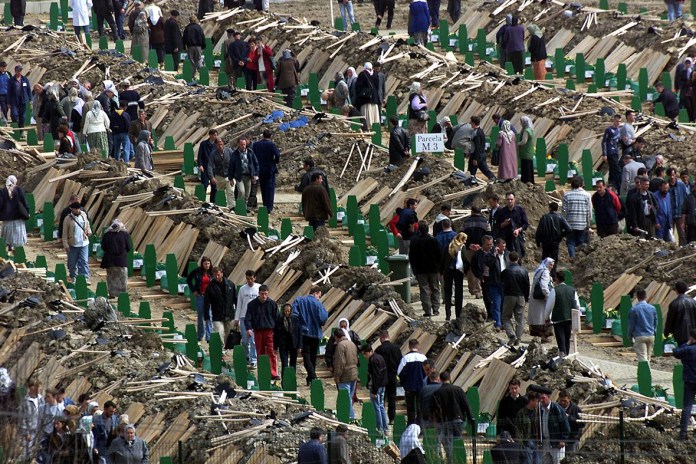 Prof. Dr. H. HALUK ERDEM
Ankara Üniversitesi, Eğitim Felsefesi Anabilim Dalı14 Ekim 1991 yılında toplanan Bosna Hersek Parlamentosu’nda, daha sonra savaş suçlusu olarak yargılanacak Radovan Karadziç şu sözlerle Aliya İzzetbegoviç’in ülkesini ve halkını tehdit eder: ‘‘Yaptığınız şey doğru değil, bu gittiğiniz yol sizin daha önce Slovenya ve Hırvatistan’ı ittiğiniz ve şimdi de Bosna Hersek’i itmek istediğiniz cehenneme çıkan aynı yoldur. Bosna’yı cehenneme çevireceğiniz ve belki de Müslümanları tamamen yok edeceğinizin farkında değil misiniz? Müslümanlar burada savaş patladığında kendilerini savunamayacaklar.’’ İzzetbegoviç bu tehdit dolu sözlere şu karşılığı verir: ‘‘Karadziç’in verdiği mesajlar, aynı zamanda diğerlerinin de niçin Yugoslavya’da kalmak istemediklerini açığa çıkardı. Karadziç’in istediği Yugoslavya, içinde Sırplardan başka kimsenin olmadığı bir Yugoslavya’dır. Onlar sayesinde herkes, yani Slovenler, Hırvatlar, Makedonlar, Müslümanlar, Macarlar, Avrupa ülkeleri ve dünyanın geri kalanı bu Yugoslavya’dan nefret etmeye başladılar. Çünkü Karadziç’in metodu bütünüyle yanlış. Çünkü o, tek ve takıntılı bir bakış açısına sahip. Umarız Sırplar, kendi demokrasi geleneklerine dönmeyi başarırlar. Çünkü yaptıkları şey, kendileri için prestij kaybıdır. Bizi, yok etmekle tehdit ediyorlar. Ama bilsinler ki Müslümanlar kesinlikle yok olmayacaktır. Bu benim Karadziç’e mesajımdır.’’ Demokrasi geleneğine dönme kararlılığıyla söylenmiş bu sözler karşısında Karadziç, imalı ama soğuk gülümsemesiyle başını çevirir.Kaynak: http://akademikperspektif.com/2016/09/29/insan-haklari-demokrasi-tarihinden-bir-ornek-bosna-hersek/